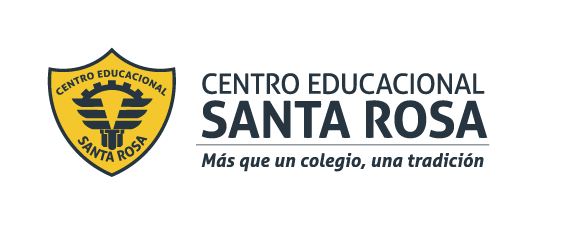                   CENTRO EDUCACIONAL SANTA ROSAUNIDAD TÉCNICA – PEDAGÓGICADepartamento de HistoriaRespeto – Responsabilidad – Resiliencia – ToleranciaEvaluación IndividualReportaje. Instrucciones:Para este trabajo es fundamental leer las guías número 9 y 10 de historia, donde trabajamos los distintos temas relacionados a la  “Globalización”Lee los contenidos de la evaluación para poder completar la plantilla entregada. Fecha de entrega plazo máximo 06 de NoviembrePara desarrollar tu evaluación debes completar los datos solicitados, sigue el paso a paso.Paso n°1: Imagina que eres un periodista de un diario independiente, tu editor jefe te solicita que realices un reportaje acerca de los aciertos y desaciertos de la política exterior y la inserción a un mundo global como país, en los últimos 30 años. Debe ser un reportaje imparcial, por lo tanto tienes que colocar tanto opiniones y testimonios de expertos que estén a favor de lo que se ha realizado, como también la opinión de quienes critiquen el modelo y las decisiones tomadas en materia internacional.Paso n°2: Realiza una lista de los mayores aciertos que ha tenido Chile en los últimos treinta años en su inserción a la economía mundial. (Mínimo 5) y elabora una lista con las principales críticas que se hacen a lo realizado por Chile en los últimos treinta años en materia internacional y la inserción económica de Chile en el mundo. (Mínimo 5).“No olvides enfocar tu búsqueda en los temas ya vistos en clases y guías de autoaprendizaje : liberación económica (deslocalización de la producción, fragmentación de la producción, internacionalización del capital), acuerdos comerciales, acuerdos bilaterales y multilaterales, TLC (Tratados de libre comercio), participación en ONU, acuerdos medioambientales, multinacionales y trasnacionales, impacto medio ambiental, desarrollo sustentable, transformaciones económicas, tecnológicas, políticas y sociales”Paso n°3: Escoge uno de los temas y justificando tu elección con el respaldo de información real, registra tu opinión y reflexión en relación a ello considerando sus aciertos y desaciertos en relación al mismo tema.Paso n°4: Una vez que escoges el tema podrás realizar tu reportaje no olvides cumplir con los requisitos de un buen reportaje, para ello observa el ejemplo y comienza su producción. Fase de producción y registro de datos. Ejemplo de reportaje y su estructura.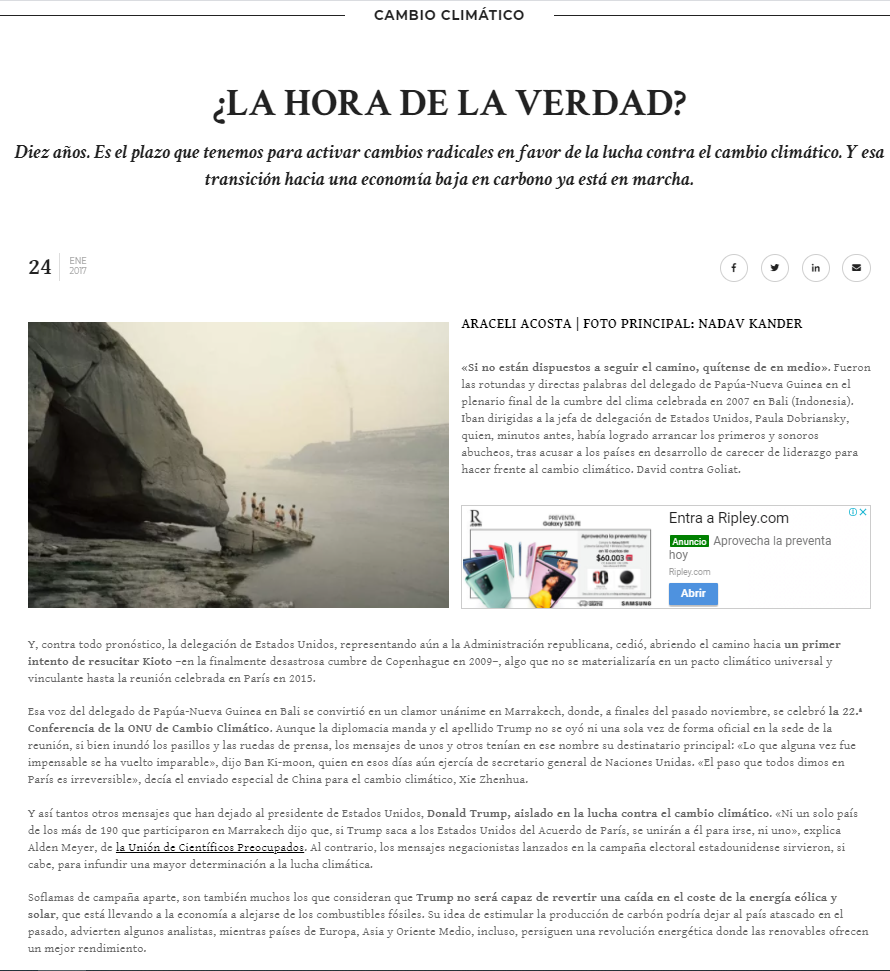 “si no tienes acceso a fuentes informativas apoya tu reportaje con la prensa, redes sociales, reportes, internet, entrevistas, noticias, informes o la información entregada y vistas en clases”Repostaje escrito. (Extensión máxima una plana)Rúbrica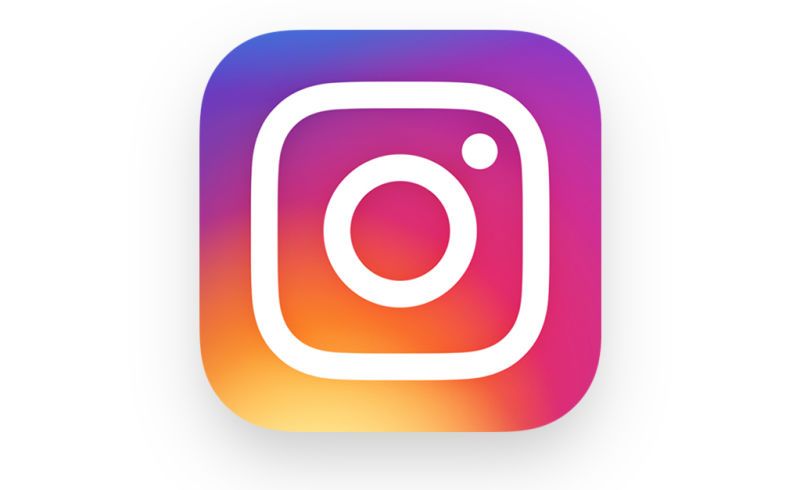 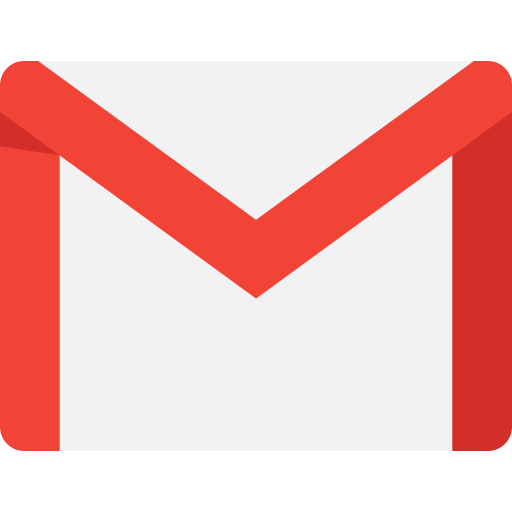 Aciertos que ha tenido Chile en los últimos 30 años materia internacional y la inserción económica de Chile en el mundoDesaciertos que ha tenido chile en los últimos 30 años en materia internacional y la inserción económica de Chile en el mundo1.2.3.4.5.1.2.3.4.5.Tema para el reportaje. Tema para el reportaje. Opinión Opinión Planteamiento.Introducción de la temática. Debe ser atractivo para el lector.Desarrollo.Cuerpo del reportaje. Se pueden incluir subtítulos para organizar ideas. Información cronológica o jerarquizada. Información adicional.Conclusión.Final del reportaje. Debe ser atractivo y llamativo a modo de cierre.(Titulo)(Planteamiento)(cuerpo del reportaje puedes distribuir los temas por subtítulos)                    Imagen o dibujo (Conclusión)Indicador1 puntos3 puntos5 puntosPuntaje obtenidoFase de producción y registro de datos.Actividad sin desarrollo.Registra Aciertos o desaciertos  que ha tenido Chile en los últimos 30 años materia internacional y la inserción económica de Chile en el mundoRegistra Aciertos y desaciertos  que ha tenido Chile en los últimos 30 años materia internacional y la inserción económica de Chile en el mundoTema y opinión  Actividad sin desarrollo.Selecciona el tema para el reportaje sin embargo el desarrollo de su opinión argumentada.Selecciona el tema para el reportaje y  desarrollo de su opinión argumentada.Planteamiento. Actividad sin desarrollo.Entrega información poco coherente frente al tema del reporte. La información que se entrega es completa evidenciando la relevancia del reportaje. Cuerpo del reportaje.Actividad sin desarrollo.Durante el desarrollo se presentan falta de coherencia y profundización de las ideas.  El desarrollo es coherente y reflexivo, la información es clara en relación al tema tratado.  Conclusiones  Actividad sin desarrollo.Se presenta un cierre del tema, sin embargo este no concreta la idea central que se quiere presentar.  La conclusión presenta la idea central del reportaje con información relevante que permiten al lector tener una mirada amplia del reportaje.  TOTAL: 25  puntos. TOTAL: 25  puntos. TOTAL: 25  puntos. TOTAL: 25  puntos. Nivel de logro del objetivoPorcentaje de logro Puntajes Resultado obtenido.Retroalimentación.En desarrollo0%-50%1-12Elemental51%-70%13-17Satisfactorio71%-90%18-22Sobresaliente 91%-100%23-25